www.auto-parking.netпроизводство парковочного оборудованияТИП 105 Столбик стационарныйСтоимость за штуку.Столбик стационарныйХарактеристикиСтолбик  выполнен  под монтаж – бетонированием. Материал –  шлифовано-зеркальная  нержавеющая сталь.  Комплектуются светоотражающими полосками красного цвета. Размеры:  диаметр трубы 76 мм, толщина стенки трубы 2 мм, высота H-1040 мм.	Цена столбика при увеличении/уменьшение габарита по длине на 100 мм +/- 250 руб.Светоотражающие полосы (цвет черный, оранжевый, желтый, белый) ширина 50-100 мм по запросу заказчика. 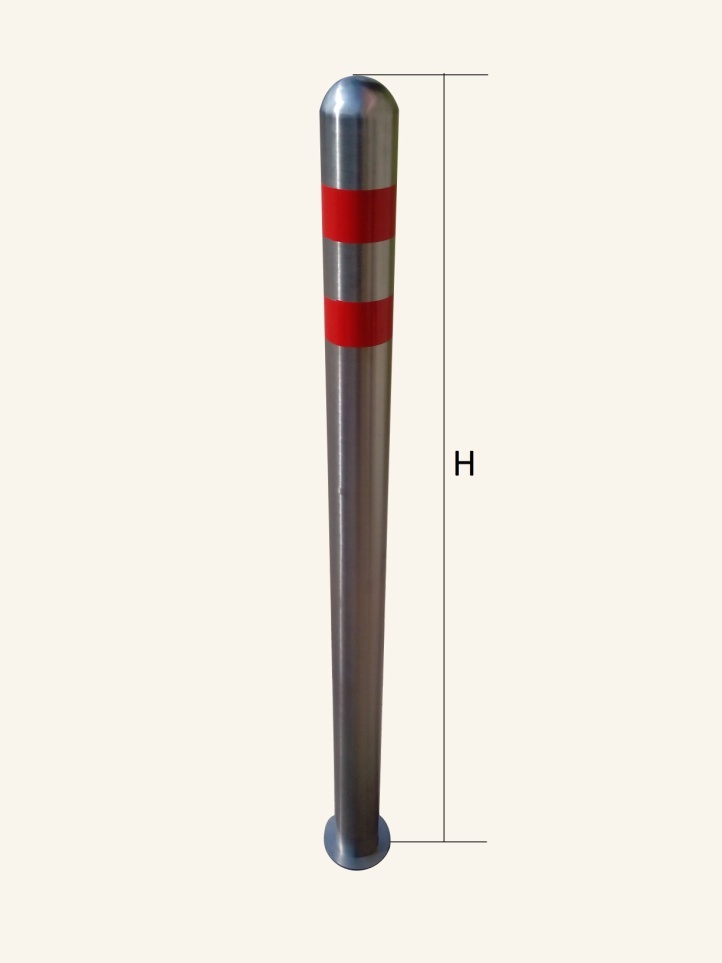 Стоимость доставки и установки рассчитываются после получения заявки с номенклатурой  изделий и адресом  монтажа.Товар обязательной сертификации не подлежит.Заказы принимаются по почте: 9600087@mail.ruПодробная  информация: (495) 960-00-87; (495)507-56-02;8-916-530-97-84;
	8-926-524-33-80. Схемы, фотографии и  чертежи  на  сайте: www.auto-parking.net        Артикул        Вес         (кг)    от 1-10   от 10-50      от 50-100           от 100 и более        Артикул        Вес         (кг)Рубли с НДС в зависимости от количества штукРубли с НДС в зависимости от количества штукРубли с НДС в зависимости от количества штукРубли с НДС в зависимости от количества штук        № 105       3,8             2300        2150          2000       договорная